Rotary Club of Carleton Place  & Mississippi Mills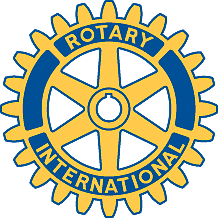    Bulletin: June 20, 2007                MEETING OF JUNE 19, 2007Thirteen members attended the June 19 meeting held at the North Lanark Museum in Appleton. Also present were Marry Lettner, President of the Museum Society; Ed Wilson, the Treasurer of the Society; the new curator of the museum, Cheryl Spencer; Reggie Auttie who made the beautiful display case with Rotary funds, Katelyn Turner and James Maxwell. Following a pizza dinner as well as delicious desserts and coffee provided by our hosts, Fraser chaired the session and noted that the display case was built using the Club’s initial $1,000 grant to the museum and that the use of the second grant was still under discussion. Bernie announced that a student from Carleton Place High School will be attending Rotary’s “Adventures in High Technology” program and was provided with a cheque for the registration of that student. Gordon indicated that there should be about 30 people attending next week’s change-over meeting and reminded members that they should be bringing either a salad or a dessert. He also noted that work crews were needed for the installation of the second bench and the construction of the Community Living deck. The bench installation, initially scheduled for June 23 has been delayed due to a lack of volunteers that weekend. The deck installation will take place in July and members are asked to respond to Allan Maxwell’s call for volunteers with the necessary skills and equipment. All the required material has been purchased and the overall cost will be about $2,350. This is $150 above Gordon’s original estimate and is due to the added requirements being imposed by the Town of Carleton Place. Gordon will be submitting a required progress report to District 7040 Foundation Committee which is providing a $1,000 grant for the project.Reggie Auttie then spoke about how she got involved in woodworking after over 26 years in the military. She enrolled in the Rosewood Studio in Almonte for a four-month course and then invested in a woodworking cooperative with six other people. The Rotary sponsored display case was one of her first commissions and was a learning experience for her. She donated a great deal of time to the beautiful finished product made from cherry wood. Her cooperative is now exploring the possibility of producing custom finished kitchen cabinets. Ed Wilson then presented a brass plaque which acknowledges the Club’s sponsorship of the display case and affixed it to the case following the meeting.CLUB ACTIVITIES:Bench installation on June 23. to be rescheduled. Call Bob to volunteer.Change-over meeting on June 26 at Gordon and Lorna’s Appleton home. Remember to bring a dessert or salad. Please respond to Allan Maxwell’s call for volunteers for deck building.